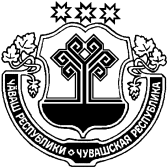          О плане мероприятий по организации работы по определению традиционных мест купания людей на территории Староайбесинского сельского поселения в период купального сезона 2020 годаВ соответствии с Федеральными законами от 21 декабря 1994 № 68-ФЗ« О защите населения и территорий от чрезвычайных ситуаций природного и техногенного характера» и от 6 октября 2003 года № 131-ФЗ « Об общих принципах организации местного самоуправления в Российской Федерации», постановлениями Кабинета Министров Чувашской Республики от 26 мая 2006 года № 139 « Об утверждении Правил охраны жизни людей на воде в Чувашской Республике», в целях обеспечения безопасности людей на водных объектах Староайбесинского сельского поселения в период купального сезона 2020 года, администрация Староайбесинского поселения  п о с т а н о в л я е т : Организовать работу по определению традиционных мест купания людей на территории сельского поселения.Утвердить План мероприятий по организации работы по определению традиционных мест купания людей на территории Староайбесинского сельского поселения в период купального сезона 2020 годаРазработать перечень мероприятий для оборудования данных мест, доведения до граждан о подготовленных для безопасного купания и отдыха около водоема местах.4. Контроль за выполнением настоящего постановления оставляю за собой.         Глава Староайбесинскогосельского поселения:                                                                    В.П. Казанцев                                                                         Приложение                                                                         Утверждено                                                                         постановлением администрации                                                                         Староайбесинского сельского поселения                                                                                                            от 20 мая 2020 г. № 62Планмероприятий по организации работы по определению традиционных мест купания людей на территории Староайбесинского сельского поселения в период купального сезона 2020 годаЧĂВАШ РЕСПУБЛИКИ             УЛАТАР РАЙОНĚ ЧУВАШСКАЯ РЕСПУБЛИКА АЛАТЫРСКИЙ РАЙОН  КИВĚ ЭЙПЕÇЯЛ ПОСЕЛЕНИЙĚН АДМИНИСТРАЦИЙĚ                 ЙЫШĂНУ20 май 2020 Ç № 62                 КИВĚ ЭЙПЕÇ ялěАДМИНИСТРАЦИЯСТАРОАЙБЕСИНСКОГО СЕЛЬСКОГОПОСЕЛЕНИЯ ПОСТАНОВЛЕНИЕ20 мая 2020 г. № 62село Старые Айбеси№п/пНаименование мероприятийСрок исполненияОтветственныйИсполнитель1Нормативным актом определить места для купания на территории сельского поселенияДо 25 маяГлава сельского поселения2Разработать и утвердить планы мероприятий по обеспечению безопасности людей на водоёмах в период купального сезона 2020года.До 01 июня Глава      сельского поселения3Определить опасные участки водоёмов и обозначить их соответствующими предупреждающими и запрещающими знакамиДо начала купального сезона Глава      сельского поселения4 Довести до населения информацию об опасных участках водоёмов и местах запрещенных для купания на сельских сходах  и через вывешенные объявленияДо начала купального сезонаАдминистрация поселения5В местах массового купания организовать дежурство из актива сельских поселенийНа весь купальный сезон Глава      сельского поселения